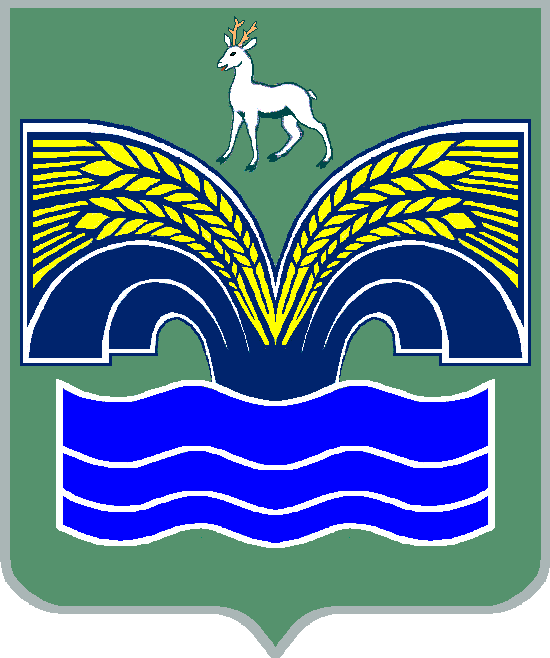 АДМИНИСТРАЦИЯМУНИЦИПАЛЬНОГО РАЙОНА  КРАСНОЯРСКИЙСАМАРСКОЙ ОБЛАСТИПОСТАНОВЛЕНИЕот  20.06.2022  № 145Об утверждении регламента взаимодействия муниципальных заказчиков с финансовым управлениемадминистрации муниципального района КрасноярскийСамарской области при осуществлении им полномочий по предварительному контролю в сфере закупокВ целях обеспечения эффективности контрольной деятельности, в соответствии с пунктом 3 части 4 статьи 36 Федерального закона от 06.10.2003 № 131-ФЗ «Об общих принципах организации местного самоуправления в Российской Федерации», пунктом 5 статьи 44 Устава муниципального района Красноярский Самарской области, принятого решением Собрания представителей муниципального района Красноярский Самарской области от 14.05.2015 № 20-СП и на основании письма Государственной инспекции финансового контроля Самарской области от 19.11.2021 № ФИСО/1082-исх, Администрация муниципального района Красноярский Самарской области ПОСТАНОВЛЯЕТ:1. Утвердить прилагаемый регламент взаимодействия муниципальных заказчиков с финансовым управлением администрации муниципального района Красноярский Самарской области при осуществлении им полномочий по предварительному контролю в сфере закупок.2. Настоящее постановление опубликовать в газете «Красноярский вестник» и разместить на официальном сайте администрации муниципального района Красноярский Самарской области в сети Интернет.3. Контроль за исполнением настоящего постановления возложить на руководителя финансового управления администрации муниципального района Красноярский Самарской области Голованову Е.Е.4. Настоящее постановление вступает в силу со дня его официального опубликования.Глава района                                                                              М.В.БелоусовПирматова 21443РЕГЛАМЕНТ взаимодействия муниципальных заказчиков с финансовым управлением администрации муниципального района Красноярский Самарской области при осуществлении им полномочий по предварительному контролю в сфере закупок (далее – Регламент)1. Настоящий Регламент устанавливает порядок взаимодействия муниципальных заказчиков с финансовым управлением администрации муниципального района Красноярский Самарской области (далее – финансовое управление) при осуществлении им полномочий по предварительному контролю в сфере закупок. 2. В рамках осуществления предварительного контроля в сфере закупок финансовое управление проводит экспертно-аналитические мероприятия в отношении планируемых закупок в случаях и порядке, которые установлены настоящим Регламентом. Экспертно-аналитические мероприятия проводятся по закупкам, в отношении которых в соответствии с настоящим Регламентом необходимо получение заключения финансового управления.3. Для целей реализации финансовым управлением полномочий по осуществлению предварительного контроля в сфере закупок закупками, в отношении которых в соответствии с нормативными правовыми актами муниципального района Красноярский Самарской области (далее – муниципальный район) необходимо получение заключения финансового управления, признаются следующие закупки, осуществляемые в соответствии с Федеральным законом от 05.04.2013 № 44-ФЗ «О контрактной системе в сфере закупок товаров, работ, услуг для обеспечения государственных и муниципальных нужд» (далее – Закон № 44-ФЗ) муниципальными заказчиками, муниципальными автономными учреждениями в отношении закупок в соответствии с частями 4, 4.1 и 5 статьи 15 Закона № 44-ФЗ (в отношении закупок, финансирование которых осуществляется за счет средств бюджета муниципального района и (или) бюджетов сельских (городских) поселений муниципального района):а) закупки с начальной (максимальной) ценой контракта 50 млн.рублей и выше, объектом которых являются:поставка, аренда (в том числе финансовая аренда) машин и оборудования; приобретение жилых и нежилых помещений;выполнение проектно-изыскательских работ;выполнение работ по строительству, реконструкции, капитальному ремонту объектов капитального строительства;благоустройство территорий;содержание, ремонт автомобильных дорог муниципального значения;б) закупки, в отношении которых имеется поручение Главы муниципального района, первого заместителя Главы муниципального района о проведении экспертно-аналитического мероприятия в рамках предварительного контроля в сфере закупок.4. В целях реализации финансовым управлением полномочий по предварительному контролю в сфере закупок муниципальные заказчики при планировании закупки, в отношении которой в соответствии с нормативными правовыми актами муниципального района необходимо получение заключения финансового управления, обязаны в срок не позднее чем за пятнадцать рабочих дней до даты направления заявки для определения поставщика (подрядчика, исполнителя) товаров, работ, услуг и документации о закупке направить в финансовое управление документы в целях проведения экспертно-аналитического мероприятия в рамках предварительного контроля в сфере закупок. 5. При наличии поручения, указанного в подпункте "б" пункта 3 настоящего Регламента, заказчики уведомляются финансовым управлением об отнесении соответствующей закупки к закупкам, в отношении которых в соответствии с нормативными правовыми актами муниципального района необходимо получение заключения финансового управления, в срок не позднее одного рабочего дня с даты поступления соответствующего поручения в финансовое управление. Кроме того, в указанный срок уведомление об отнесении закупки к закупкам, в отношении которых в соответствии с нормативными правовыми актами муниципального района необходимо получение заключения финансового управления, направляется в уполномоченный орган (уполномоченное учреждение), который осуществляет соответствующую закупку в соответствии со статьей 26 Закона № 44-ФЗ.6. В срок, не превышающий двух рабочих дней с даты получения уведомления финансовым управлением, заказчики обязаны представить в адрес финансового управления документы в целях проведения экспертно-аналитического мероприятия в рамках предварительного контроля в сфере закупок.7. В целях проведения экспертно-аналитического мероприятия в рамках предварительного контроля в сфере закупок заказчики представляют в финансовое управление следующие документы и информацию:выписку из муниципальной программы (при осуществлении закупки муниципальным заказчиком, муниципальным автономным или бюджетным учреждением, иным юридическим лицом), в рамках, которой реализуется планируемая закупка;соглашение о предоставлении субсидии, межбюджетного трансферта, решение о предоставлении бюджетных инвестиций (в отношении закупок, финансирование которых осуществляется за счет средств субсидий, межбюджетных трансфертов и бюджетных средств из бюджета муниципального района);техническое задание на закупку;обоснование начальной (максимальной) цены контракта (документы и сведения, использованные при обосновании);планируемый срок осуществления закупки;иные документы, которые, по мнению заказчика, содержат информацию, имеющую значение для проведения экспертно-аналитического мероприятия в рамках предварительного контроля в сфере закупок (при наличии).8. Документы могут быть направлены в финансовое управление в форме электронных документов, подписанных электронной подписью лица, имеющего право действовать от имени заказчика.9. В случае необходимости финансовое управление имеет право запросить дополнительные документы и информацию. 10. По результатам экспертно-аналитического мероприятия финансовое управление выдает заключение.11. Заключение выдается в срок не позднее 20-го числа месяца, предшествующего месяцу, в котором планируется осуществление закупки. В случае если документы в целях проведения экспертно-аналитического мероприятия в рамках предварительного контроля в сфере закупок поступили в финансовое управление позднее 5-го числа месяца, предшествующего месяцу, в котором планируется осуществление закупки, заключение выдается в течение десяти рабочих дней с даты поступления документов в финансовое управление.12. В заключении указывается информация о выявленных нарушениях и замечаниях (в случае их наличия).13. Заключение финансового управления, в котором отсутствует информация о выявленных нарушениях и замечаниях, предоставляет право заказчику осуществить процедуру определения поставщика (подрядчика, исполнителя) в соответствии с действующим законодательством, а также нормативными правовыми актами муниципального района.14. В случае выдачи финансовым управлением заключения, в котором содержится информация о выявленных нарушениях и замечаниях, заказчики обязаны устранить выявленные нарушения и замечания. После устранения выявленных нарушений и замечаний заказчики направляют вышеуказанные документы с внесенными изменениями в финансовое управление. Финансовое управление повторно рассматривает поступившие документы в срок, не превышающий десять рабочих дней с даты поступления документов в финансовое управление. В случае если все нарушения и замечания заказчиком устранены, финансовое управление выдает заключение, в котором указывается информация об устранении выявленных нарушений и замечаний. При наличии неустраненных нарушений и замечаний финансовое управление выдает заключение, в котором содержится информация о неустраненных нарушениях и замечаниях. Дальнейшая процедура устранения заказчиком нарушений и замечаний и рассмотрения финансовым управлением поступивших документов проводится в порядке и в сроки, которые указаны в настоящем пункте.15. В исключительных случаях, если по закупке, в отношении которой финансовым управлением выдано заключение, в котором содержится информация о выявленных нарушениях и замечаниях, имеется мотивированное письмо за подписью руководителя главного распорядителя бюджетных средств, в ведомственном подчинении которого находится заказчик, либо руководителя главного распорядителя бюджетных средств, выступающего заказчиком, либо руководителя иного лица, определенного в соответствии с нормативными правовыми актами муниципального района, о санкционировании проведения данной закупки, указанное письмо подлежит направлению в финансовое управление в срок не позднее двух рабочих дней с даты его регистрации.16. Размещение извещения об осуществлении закупки, в отношении которой при осуществлении предварительного контроля в сфере закупок финансовым управлением были выявлены нарушения требований законодательства о контрактной системе в сфере закупок, при условии, если выявленные нарушения заказчиком не устранены, является основанием для проведения финансовым управлением внеплановой проверки указанной закупки в порядке, установленном статьей 99  Закона 44-ФЗ.17. При выдаче финансовым управлением заключения, в котором содержится информация о выявленных нарушениях и замечаниях, закупка, в отношении которой в соответствии с нормативными правовыми актами муниципального района необходимо получение заключения финансового управления, не может быть осуществлена, за исключением случаев отработки выявленных нарушений и замечаний, о чем финансовым управлением выдается заключение, либо наличия документов, указанных в пункте 15 настоящего Регламента.18. Финансовое управление в рамках установленных нормативными правовыми актами муниципального района полномочий осуществляет контроль за осуществлением закупок, в отношении которых были проведены экспертно-аналитические мероприятия в рамках предварительного контроля в сфере закупок, в том числе в части устранения выявленных нарушений и замечаний на этапе осуществления закупки, в формах и порядке, предусмотренных действующим законодательством.Приложение УТВЕРЖДЕН
 постановлением администрациимуниципального районаКрасноярский Самарской области 
от  20.06.2022 № 145